MOÇÃO Nº 340/2019Manifesta aplauso a estudante e autora Natália Sgariboldi Nogueira pela publicação do livro “Colecionando Partes de Mim”.Senhor Presidente,Senhores Vereadores, CONSIDERANDO que Natalia Sgariboldi Nogueira é escritora, graduanda do curso de Letras (licenciatura português/inglês) – Pontifícia Universidade Católica de Campinas; CONSIDERANDO que exerce sua profissão como escritora e gerente do estabelecimento Café Nice, localizado em Santa Bárbara d'Oeste;  CONSIDERANDO que, como autora iniciante, publicou o livro “Colecionando Partes de Mim” com a intenção de contribuir para a produção de literatura brasileira voltada ao público jovem-adulto e, consequentemente, contribuir com a formação cultural de crianças e adolescentes;  CONSIDERANDO que, nesta obra, a autora aborda temas relevantes para o desenvolvimento de adolescentes e jovens adultos como, por exemplo, autoaceitação, relacionamentos abusivos, amor-próprio, relacionamentos interpessoais e autodescoberta;  CONSIDERANDO que através da obra a autora abordada em seu trabalho questões de maiores complexidades de forma simples, dando a seu leitor incentivo a explorar de forma lúdica sentimentos e ações para com os outros a nossa volta e para si mesmo, podendo assim ser desfrutada por leitores maiores de 14 anos;Por todas as razões aqui expostas, nos termos do Capítulo IV do Título V do Regimento Interno desta Casa de Leis, A CÂMARA MUNICIPAL DE SANTA BÁRBARA D’OESTE, ESTADO DE SÃO PAULO, aplaude Natália Sgariboldi Nogueira, autora do Livro “Colecionando Partes de Mim”.Plenário “Dr. Tancredo Neves”, em 03 de maio de 2019.Germina Dottori                                                 -Vereadora PV-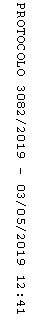 